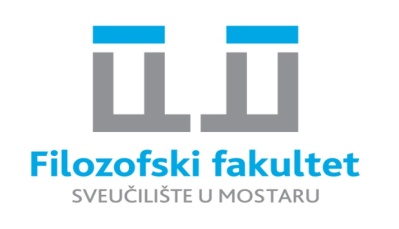 POVIJEST - dvopredmetni studijMatice hrvatske b.b., 88000 Mostar, tel. 00387 / 36 / 355-532LJETNI ISPITNI ROKOVI ZA AKADEMSKU 2023.-2024.NastavnikKolegijI. rokII. rokdr. sc. Mladen Ančić, red. prof.Društvena povijest (DS)Znanstvena historiografija (DS)Srednjovjekovno hrvatsko plemstvo (DS)Borbe za istočni Jadran u ranom srednjem vijeku (DS)17. 6. u 10,001. 7. u 10,00dr. sc. Goran Mijočević, doc.Svjetska povijest srednjega vijeka(Europska i svjetska povijest srednjega vijeka)Povijesni izvori (DS)Gradovi u Bosanskom Kraljevstvu17. 6. u 12,001. 7. u 12,00dr. sc. Božo Goluža, red. prof.Hrvatska i bh. povijest 1918.-1945.(Hrvatska i b-h povijest 1918.-1945.)Povijest kršćanstva I. (DS)Povijest kršćanstva II. (DS) 18. 6. u 9,302. 7. u 9,30dr. sc. Božo Goluža, red. prof.Metodologija povijesnih istraživanja (DS)26. 6. u 10,0010. 7. u 10,00dr. sc. Dijana Korać, red. prof.Hrvatska povijest srednjega vijeka19. 6. u 13,003. 7. u 13,00dr. sc. Dijana Korać, red. prof.Povijest BiH u srednjem vijeku(Europske regije i povijest BiH u srednjem vijeku)Hrvatska povijest (za studente Hrvatskog jezika i književnosti)19. 6. u 12,003. 7. u 12,00dr. sc. Dijana Pinjuh, izv. prof.Svjetska povijest ranoga novog vijeka(Europska i svjetska povijest ranoga novog vijeka)Hrvatska povijest ranoga novog vijekaPovijest BiH u ranom novom vijeku(Europske regije i povijest BiH u ranom novom vijeku)Stvaranje i širenje osmanske kulture (DS)Gradovi u Vojnoj krajiniOsmansko Carstvo20. 6. u 8,304. 7. u 8,30dr. sc. Ivica Šarac, red. prof.Hrvatska povijest u 19. stoljećuSvjetska povijest 1918.-1945.(Europska i svjetska povijest 1918.-1945.)Hrvatski narod u Drugom svjetskom ratu24. 6. u 10,008. 7. u 10,00dr. sc. Ivica Glibušić, izv. prof.HistoriografijaMetodika nastave povijesti (DS)25. 6. u 10,009. 7. u 10,00dr. sc. Ivica Glibušić, izv. prof.Svjetska povijest u 19. stoljeću(Europska i svjetska povijest u 19. stoljeću)Hrvatska politika u BiH u prvoj polovici 20. stoljeća (DS)Praktikum iz metodike nastave povijesti (DS)25. 6. u 12,009. 7. u 12,00dr. sc. Ana Zadro, doc.Stara povijest IstokaPovijest Grčke, Rima i Ilirika(Povijest Grčke i Rima sa starom poviješću na našim prostorima)Pomoćne povijesne znanosti (Diplomski studij)26. 6. u 9,0010. 7. u 9,00dr. sc. Marina Beus, izv. prof.Uvod u povijest s metodologijomKatolička Crkva u Hercegovini 1945.-1966. (DS)Pitanje konkordata u Kraljevini JugoslavijiSvjetska povijest nakon 1945.(Europska i svjetska povijest nakon 1945.)26. 6. u 10,0010. 7. u 10,00dr. sc. Marina Beus, izv. prof.Povijest BiH u 19. stoljeću(Europske regije i povijest BiH u 19. stoljeću)26. 6. u 10,0010. 7. u 10,00dr. sc. Ivica Lučić, red. prof.Hrvatska i bh. povijest nakon 1945.(Hrvatska i b-h povijest nakon 1945.)Socijalizam u BiH 1945.-1990.Nacije i međunacionalni odnosi u BiH 1945.-2000.28. 6. u 11:0012 7. u 11:00